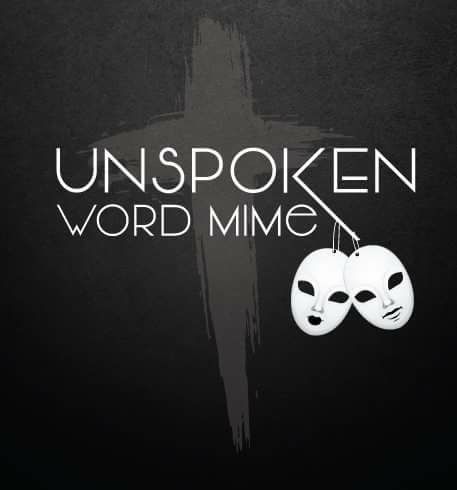 Sponsorship TiersMaster Mime Tier Sponsors ($500)2 Conference T-shirts Recognition on UWMC2018 promotional materialConference Vendor Booth (3 nights)2 Free VIP seating at concertDVD of UWMC2018 Recognition during concertMime Tier Sponsors ($350)1 Conference T-shirtRecognition on UWMC2018 promotional materialConference Vendor Booth  (1 night)1 VIP seating at concertDVD of UWMC2018Recognition during concertNovice Tier Sponsors ($250)1 Conference T-shirtRecognition on UWMC2018 promotional material1 VIP seating at concertDVD of UWMC2018Recognition during concert